Year 3 RE – Why are Gurus important to Sikhs?Curriculum Aims: Why are the Gurus important to Sikhs?This unit gives pupils the opportunity to explore the Sikh tradition and its origins with the teachings and example of Guru Nanak and Guru Gobind Singh. Pupils should consider the importance of commitment within Sikhism and how this might be expressed (they will explore these expressions in greater depth in Year 4).Pupils should understand what is meant by the term ‘guru’ and why the gurus are important role models for Sikhs. They should learn about the Guru Granth Sahib and how/why it is treated with great respect by Sikhs and within the Gurdwara.There should be a range of opportunities for pupils to reflect on and develop their own understanding of the value of commitment. They should consider how being committed can be both a challenge and a source of meaning and purpose.Prior Learning: An understanding of different religions and their traditions.FactsVocabularyBeliefs & ValuesDevelop an understanding of the importance of founders and leaders for religious communities Identify Sikh beliefs and values contained within the stories of the lives of the GurusSikhism, Guru, God, Guru Nanak, Guru Gobind Singh, Guru Granth Sahib, sacred, scriptures, Gurdwarda, founder, commitments,Living religious traditionsa.  Describe how and why the Guru Granth Sahib is treated with great respect b.  Suggest how and why Sikhs might show commitment to their faithSikhism, Guru, God, Guru Nanak, Guru Gobind Singh, Guru Granth Sahib, sacred, scriptures, Gurdwarda, founder, commitments,Shared human experiencesa. Identify people and ideas that inspire commitmentb. Discuss the different ways that people might show that they are committedGuru Granth SahibSearch for personal meaninga. Reflect on their own commitments and the impact that these have on their livesb. Ask questions about the value of having commitmentsGuru Granth SahibLinks :Learn about the first Baisakhi and how it is celebrated by Sikhs. Discuss what a Sikh child might learn from the celebrations about the commitments involved in the Sikh faith. https://www.cbc.ca/kidscbc2/the-feed/whats-the-story-vaisakhiGuru Granth SahibTexts: Learn about the story of Guru Nanak https://www.youtube.com/watch?v=twkJ1pc5BvUGuru Granth SahibEnrichment:Visit Guru Nanak Gurdwara Temple in WarringtonVisit Sri Guru Gobind Singh Gurdwara Educational and Cultural Centre in ManchesterGuru Granth Sahib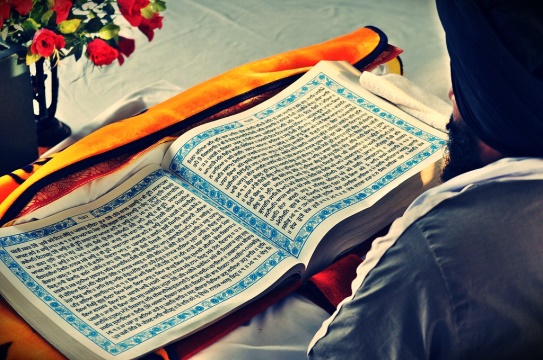 